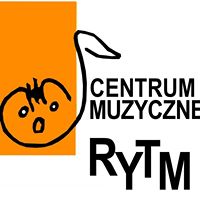 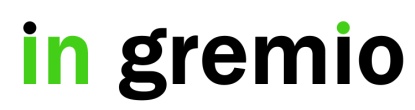 Ogólnopolski konkurs fotograficzny „Kocham”Uprzejmie prosimy wypełnić zgłoszenie wg wzoru:Uczestnik konkursu: (imię i nazwisko)Tytuły zdjęć: (maksymalnie 5 zdjęć)Zdjęcie nr 1Zdjęcie nr2Zdjęcie nr 3Zdjęcie nr 4Zdjęcie nr 5Kategoria: (podkreślić odpowiednią kategorię + wpisać nazwę szkoły)Uczeń szkoły podstawowejUczeń gimnazjumUczeń szkoły ponadgimnazjalnejOsoba dorosłaAdres zamieszkania:Ulica: Miasto: Kod pocztowy: Województwo: Telefon:E-mail:Opiekun /osoba do kontaktu: (wypełnić w przypadku niepełnoletniego uczestnika):